ข้อบัญญัติองค์การบริหารส่วนตำบลเรื่อง   กิจการประปาขององค์การบริหารส่วนตำบล พ.ศ. 2562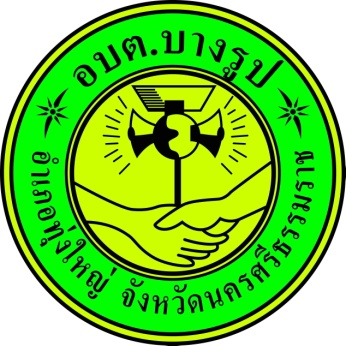 องค์การบริหารส่วนตำบลบางรูปอำเภอทุ่งใหญ่   จังหวัดนครศรีธรรมราชบันทึกหลักการและเหตุผลประกอบข้อบัญญัติองค์การบริหารส่วนตำบลเรื่อง  กิจการประปาขององค์การบริหารส่วนตำบลบางรูปพ.ศ.  2562----------------------------------หลักการข้อบัญญัติองค์การบริหารส่วนตำบล เรื่องกิจการประปาขององค์การบริหารส่วนตำบลบางรูป   เหตุผล	โดยที่พระราชบัญญัติสภาตำบลและองค์การบริหารส่วนตำบล  พ.ศ. ๒๕๓๗   และที่แก้ไขเพิ่มเติมถึง (ฉบับที่ ๖)  พ.ศ. ๒๕๕๒  มาตรา  ๗๑   ให้องค์การบริหารส่วนตำบลมีอำนาจออกข้อบัญญัติตำบล  เพื่อใช้บังคับในตำบลได้เท่าที่ไม่ขัดต่อกฎหมาย  หรืออำนาจหน้าที่ขององค์การบริหารส่วนตำบล   จึงเห็นสมควรออกข้อบัญญัติองค์การบริหารส่วนตำบลนี้ข้อบัญญัติองค์การบริหารส่วนตำบลเรื่อง   กิจการประปาขององค์การบริหารส่วนตำบลบางรูปพ.ศ. 2562----------------------------------------   	โดยที่เป็นการตราข้อบัญญัติองค์การบริหารส่วนตำบลบางรูป ว่าด้วยกิจการประปาขององค์การบริหารส่วนตำบลบางรูปอาศัยอำนาจตามความในมาตรา ๖๘ (๑)  แห่งพระราชบัญญัติสภาตำบลและองค์การบริหารส่วนตำบล  พ.ศ.  ๒๕๓๗  และมาตรา ๗๑ แห่งพระราชบัญญัติสภาตำบลและองค์การบริหารส่วนตำบล  พ.ศ.  ๒๕๓๗  ซึ่งแก้ไขโดยพระราชบัญญัติสภาตำบลและองค์การบริหารส่วนตำบล  (ฉบับที่ 6) พ.ศ. ๒๕52   องค์การบริหารส่วนตำบลบางรูป จึงออกข้อบัญญัติ เรื่องกิจการประปาขององค์การบริหารส่วนตำบลบางรูป เพื่อประโยชน์ในการปฏิบัติงานของการประปา ให้เป็นไปด้วยความเรียบร้อย สะดวก  รวดเร็ว เป็นผลดีแก่องค์การบริหารส่วนตำบลและประชาชนผู้ใช้น้ำประปา โดยความเห็นชอบของสภาองค์การบริหารส่วนตำบลบางรูปและนายอำเภอทุ่งใหญ่ จึงตราข้อบัญญัติดังต่อไปนี้	ข้อ 1  ข้อบัญญัตินี้ เรียกว่า “ข้อบัญญัติองค์การบริหารส่วนตำบล เรื่อง กิจการประปาขององค์การบริหารส่วนตำบลบางรูป พ.ศ. 2562”	ข้อ 2 ข้อบัญญัตินี้ให้ใช้บังคับในเขตองค์การบริหารส่วนตำบลบางรูป  นับถัดจากวันที่ได้ประกาศไว้โดยเปิดเผย ณ สำนักงานที่ทำการองค์การบริหารส่วนตำบลบางรูปแล้ว  7 วัน 	ข้อ 3  บรรดาข้อบัญญัติ  ระเบียบ ข้อบังคับ  ประกาศหรือคำสั่งอื่นใดในส่วนที่ได้ตราไว้แล้วในข้อบัญญัตินี้หรือซึ่งขัดหรือแย้งกับข้อบัญญัตินี้ให้ใช้ข้อบัญญัตินี้แทน	ข้อ  ๔  ให้นายกองค์การบริหารส่วนตำบลบางรูปเป็นผู้รักษาการตามข้อบัญญัตินี้   และให้มีอำนาจออกระเบียบ ข้อบังคับ  ประกาศหรือคำสั่ง   เพื่อปฏิบัติการให้เป็นไปตามข้อบัญญัตินี้  พร้อมทั้งมีอำนาจแต่งตั้งพนักงานเจ้าหน้าที่คนใดคนหนึ่งหรือหลายคนเป็นเจ้าหน้าที่การประปา						ข้อ  ๕  ในข้อบัญญัตินี้	“การประปา”  หมายถึง  การประปาองค์การบริหารส่วนตำบลบางรูป  ตำบลบางรูป  อำเภอทุ่งใหญ่  จังหวัดนครศรีธรรมราช	“เจ้าหน้าที่การประปา”  หมายถึง   นายกองค์การบริหารส่วนตำบลบางรูป หรือบุคคลที่ได้รับแต่งตั้งจากนายกองค์การบริหารส่วนตำบลบางรูป 	“ผู้ขอใช้น้ำ” หมายถึง  บุคคล  หน่วยงาน  องค์กรหรือสถานประกอบการที่ยื่นความประสงค์ขอใช้น้ำต่อเจ้าพนักงานท้องถิ่น	“ผู้ใช้น้ำ”  หมายถึง  บุคคล  หน่วยงาน  องค์กรหรือสถานประกอบการที่ได้ทำสัญญาการใช้น้ำประปาไว้กับการประปาองค์การบริหารส่วนตำบลบางรูป 	 “อัตราค่าน้ำประปาและค่าธรรมเนียมในการใช้น้ำประปา”   หมายถึง   เงินหรือค่าธรรมเนียมอื่นใดที่องค์การบริหารส่วนตำบลบางรูปเรียกเก็บจากผู้ใช้น้ำประปา รวมทั้ง ค่าท่อ  อุปกรณ์  ค่าแรง  และค่าดำเนินการติดตั้งประปาจนแล้วเสร็จ  แต่ไม่รวมถึงค่าติดตั้งประปาภายในอาคารหน้า 2	“เจ้าพนักงานท้องถิ่น” หมายถึง  นายกองค์การบริหารส่วนตำบลบางรูป           	“พนักงานเจ้าหน้าที่”  หมายถึง   ปลัดองค์การบริหารส่วนตำบลบางรูป  หรือข้าราชการหรือพนักงานส่วนตำบลตำแหน่งอื่นที่ได้รับมอบหมายจากเจ้าพนักงานท้องถิ่น	หมวด  ๑คณะกรรมการประปาองค์การบริหารส่วนตำบลบางรูป          	ข้อ ๖ ให้มีคณะกรรมการประปาองค์การบริหารส่วนตำบลบางรูป โดยมีองค์ประกอบของคณะกรรมการ ดังต่อไปนี้นายกองค์การบริหารส่วนตำบลบางรูป		    เป็นประธานกรรมการรองนายกองค์การบริหารส่วนตำบลบางรูป	เป็นรองประธานกรรมการสมาชิกองค์การบริหารส่วนตำบลบางรูปตามที่ได้รับการคัดเลือก (2 คน)	เป็นกรรมการกำนัน  ผู้ใหญ่บ้าน  ตามที่ได้รับการคัดเลือก  (2 คน)	เป็นกรรมการตัวแทนประชาคมหมู่บ้าน  ตามที่ได้รับการคัดเลือก (2 คน)	เป็นกรรมการปลัดองค์การบริหารส่วนตำบลบางรูป	เป็นกรรมการผู้อำนวยการกองช่าง   	เป็นกรรมการผู้อำนวยการการคลัง	เป็นกรรมการหัวหน้าสำนักงานปลัดหรือ      ข้าราชการองค์การบริหารส่วนตำบลที่ได้รับมอบหมาย               เป็นกรรมการ/เลขานุการ	ให้คณะกรรมการประปาองค์การบริหารส่วนตำบลบางรูปมีหน้าที่ในการกำหนดค่าใช้จ่ายในการติดตั้งประปา อัตราค่าน้ำประปา รวมถึงค่าใช้จ่ายอื่นๆ ที่เรียกเก็บจากผู้ใช้น้ำตามอัตราท้ายข้อบัญญัตินี้  และในกรณีที่มีความจำเป็นคณะกรรมการประปาองค์การบริหารส่วนตำบลบางรูปอาจแก้ไขเปลี่ยนแปลงอัตราหรือกำหนดค่าใช้จ่ายอื่นเพิ่มเติมได้โดยความเห็นชอบของสภาองค์การบริหารส่วนตำบล						หมวด  ๒การขอใช้น้ำประปา	ข้อ ๗  การขอใช้น้ำประปา  ผู้ขอจะต้องยื่นคำร้องขอใช้น้ำต่อเจ้าหน้าที่การประปา   ตามแบบที่กำหนดในข้อบัญญัตินี้   ณ  ที่ทำการองค์การบริหารส่วนตำบลบางรูป พร้อมเอกสาร  ดังต่อไปนี้(๑) ทะเบียนบ้าน (ตัวจริง) พร้อมสำเนา	จำนวน  ๑  ฉบับ(๒) บัตรประจำตัวประชาชน หรือบัตรประจำตัวที่ทางราชการออกให้ พร้อมสำเนา     จำนวน  ๑   ฉบับ            	(๓) กรณีผู้ยื่นคำขอใช้น้ำเป็นผู้เช่าจะต้องนำหนังสือยินยอมของผู้ให้เช่ามายื่นพร้อมคำร้อง	(๔) หากวางท่อตัดผ่านที่ดินของผู้อื่น จะต้องมีหนังสือยินยอมของเจ้าของที่ดินมายื่นพร้อมคำร้อง	(5) อื่นๆ ตามที่องค์การบริหารส่วนตำบลบางรูปกำหนด (กรณีมิใช่บุคคลธรรมดา)	หน้า 3ข้อ ๘  ผู้ขอใช้น้ำประปา  ต้องชำระค่าธรรมเนียมตามอัตราที่กำหนดท้ายข้อบัญญัตินี้  เมื่อเจ้าหน้าที่การประปาพิจารณาอนุญาตให้ใช้น้ำประปา	ข้อ ๙  ให้เจ้าหน้าที่การประปาพิจารณาคำร้องขอใช้น้ำภายใน  ๗  วัน  นับแต่วันที่ได้รับคำร้องขอใช้น้ำประปาจากผู้ยื่นคำร้อง	กรณีเจ้าหน้าที่ประปาพิจารณาแล้วอนุญาตให้ใช้น้ำประปา   ให้แจ้งผู้ยื่นคำร้องดำเนินการชำระค่าธรรมเนียมการใช้น้ำประปาต่อไป	กรณีเจ้าหน้าที่การประปาพิจารณาแล้วไม่อนุญาตให้ใช้น้ำประปา    ให้แจ้งเป็นหนังสือแก่ผู้ยื่นคำร้องทราบเป็นการด่วนพร้อมทั้งเหตุผลที่ไม่อนุญาต	ข้อ 10 ผู้ใช้น้ำประปารายใดมีความประสงค์ขอใช้น้ำประปาเป็นการชั่วคราวให้ยื่นคำขอโดยหลักเกณฑ์และวิธีการเดียวกับการยื่นขอใช้น้ำประปากรณีทั่วไป	ข้อ ๑1  เมื่อผู้ใช้น้ำขอยกเลิกการใช้น้ำ   ย้ายที่อยู่   โอนหรือเปลี่ยนชื่อผู้ใช้น้ำ   ให้ยื่นคำร้องต่อการประปา ทราบล่วงหน้าอย่างน้อย  ๓  วัน  และต้องชำระค่าธรรมเนียมตามอัตราที่กำหนดในท้ายข้อบัญญัตินี้  มิฉะนั้นจะถือว่ายังเป็นผู้ใช้น้ำอยู่และจะต้องรับผิดชอบจ่ายค่าน้ำตามอัตราที่กำหนด	ผู้เข้ามาอยู่ต่อจากผู้ใช้น้ำตามวรรคหนึ่ง   หากมีความประสงค์จะขอใช้น้ำประปาต้องยื่นคำร้องต่อการประปา ภายใน ๗ วัน นับแต่วันย้ายเข้ามาอยู่  มิฉะนั้นจะต้องรับผิดชอบในจำนวนหนี้ที่ผู้ใช้น้ำรายเก่าค้างชำระอยู่หมวด  ๓ระเบียบปฏิบัติของผู้ใช้น้ำประปา	ข้อ ๑2 	ทรัพย์สินดังต่อไปนี้ เป็นกรรมสิทธิ์ของการประปา 	(๑) ท่อเมนประปา   ท่อภายนอกที่ต่อจากท่อเมนและอุปกรณ์เกี่ยวกับการประปา  ที่สร้างโดยงบประมาณขององค์การบริหารส่วนตำบลบางรูป รวมถึงเครื่องกั้นน้ำและตราผนึก	(๒) ท่อ และอุปกรณ์ต่าง ๆ  ที่เกี่ยวกับการประปา ที่ต่อหรือติดตั้งอยู่ใน  ตรอก  ซอย  ถนน   หรือทางสาธารณะ	(๓)  ท่อและอุปกรณ์ต่าง ๆ ที่เกี่ยวกับการประปา  ที่ต่อหรือติดตั้งไป  ลอดใต้  หรือทับพื้นดินหรือทรัพย์สินของผู้ใช้น้ำประปาหรือของผู้อื่น  เพื่อประโยชน์ในการส่งน้ำ  และจ่ายน้ำให้แก่ประชาชน  หรือเพื่อการสาธารณะ  หรือเพื่อใช้ป้องกันสาธารณภัย	ข้อ ๑3 การต่อท่อประปาภายนอกจากท่อเมนถึงมาตรวัดน้ำ และการติดตั้งมาตรวัดน้ำ เป็นหน้าที่ของเจ้าหน้าที่การประปา และเมื่อติดตั้งแล้วให้ถือเป็นทรัพย์สินของการประปา	ข้อ	๑4 การต่อท่อประปาภายในจากมาตรวัดน้ำ  เป็นหน้าที่ของผู้ใช้น้ำดำเนินการเองและเมื่อติดตั้งแล้วเป็นทรัพย์สินของผู้ใช้น้ำ	ข้อ	15	มาตรวัดน้ำ เมื่อติดตั้งแล้วและปรากฏว่าในเดือนที่ผ่านมาผู้ใช้น้ำจะใช้น้ำหรือไม่ก็ตาม การประปาจะคิดค่ารักษาเป็นรายเดือนตามอัตราค่าธรรมเนียมท้ายข้อบัญญัตินี้	ข้อ	๑6 การติดตั้งมาตรวัดน้ำจะต้องติดตั้งไว้ในที่เปิดเผยสามารถตรวจสอบได้ตลอดเวลา ซึ่งเหมาะสมแก่การตรวจสอบ  การจดปริมาตรการใช้น้ำ  หรือการแก้ไขเปลี่ยนแปลงซ่อมแซมบำรุงรักษาได้โดยสะดวก และในกรณีผู้ใช้น้ำเป็นเจ้าของอาคารบ้านเช่า ให้ติดตั้งมาตรวัดน้ำไว้ในที่เปิดเผยเพียงจุดเดียวหน้า 4		ข้อ  ๑7  เมื่อติดตั้งมาตรวัดน้ำแล้ว การประปาต้องตรวจการตีตราผนึกมาตรวัดน้ำทุกครั้ง เพื่อป้องกันการลักลอบใช้น้ำโดยไม่ได้รับอนุญาต  ตราผนึกมาตรวัดน้ำที่ติดตั้งต้องได้มาตรฐานจากกระทรวงพาณิชย์ ได้ตีตราผนึกไว้ตามความในพระราชบัญญัติ มาตรา ชั่ง ตวง วัด พ.ศ. ๒๕๔๒ แล้ว  หากตราหรือลวดที่ผนึกไว้แห่งใดชำรุด เพราะผู้ใดจงใจกระทำให้มาตรวัดน้ำหรือตราผนึกชำรุด ผู้นั้นต้องจ่ายค่าปรับตามอัตราท้ายข้อบัญญัตินี้  	ข้อ  ๑8  ในกรณีที่พบวงลวดที่มาตราวัดน้ำขาด ผู้ใช้น้ำต้องแจ้งให้การประปาทราบโดยเร็ว หากเพิกเฉยไม่ดำเนินการและมีการตรวจพบให้ถือว่าผู้ใช้น้ำมีเจตนาลักลอบใช้น้ำ การประปาจะงดการจ่ายน้ำประปาชั่วคราวจนกว่าจะมีการสอบสวนหาข้อเท็จจริงเสร็จสิ้น	ข้อ 19 บรรดาท่อเมนประปา  ท่อภายนอกที่เป็นทรัพย์สินของการประปา  ผู้ใด  หรือสัตว์เลี้ยงของผู้ใด  กระทำให้เกิดการชำรุดเสียหาย  ผู้นั้นจะต้องรับผิดชดใช้ค่าเสียหายสำหรับการนั้น	ข้อ ๒0  ห้ามผู้ใช้น้ำ  หรือผู้หนึ่งผู้ใดทำการแก้ไขเปลี่ยนแปลงท่อเมนประปา  ท่อประปา  หรืออุปกรณ์ต่าง ๆ  เว้นแต่จะได้รับอนุญาตหรือทำความตกลงกับการประปา 	ข้อ ๒1 หากท่อเมนประปา ท่อภายนอก ภายในเกิดชำรุดมีน้ำประปารั่วไหลภายใน หรือภายนอกมาตรวัดน้ำเป็นหน้าที่ของผู้ใช้น้ำหรือผู้ที่พบเห็น  ต้องรีบแจ้งให้การประปา ทราบเพื่อทำการแก้ไขหรือซ่อมแซมโดยเร็ว	ข้อ	๒2	กรณีท่อภายในเกิดการชำรุดเสียหาย ผู้ใช้น้ำจะต้องดำเนินการซ่อมแซมและออกค่าใช้จ่ายเองทั้งหมด  และต้องชำระค่าน้ำที่สูญไปจากการรั่วไหลเนื่องจากเหตุชำรุดนั้นข้อ	๒3 ผู้ใช้น้ำจะต้องรับผิดชอบในการดูแลรักษา  ประตูน้ำ มาตรวัดน้ำ  และท่อภายใน  ให้อยู่ในสภาพดีอยู่เสมอถ้าเกิดการชำรุดเสียหายโดยการกระทำอย่างใดอย่างหนึ่งของผู้ใช้น้ำเององค์การบริหารส่วนตำบลบางรูป   จะไม่รับผิดชอบและชดใช้ค่าเสียหายไม่ว่ากรณีใดๆ   	ข้อ ๒4  ห้ามมิให้ผู้ใช้น้ำประปานำน้ำประปาที่การประปาอนุญาตให้ใช้ในบ้านไปจำหน่าย  หรือใช้ในรูปแบบอื่นใด ๆ ทั้งสิ้น  เว้นแต่จะได้รับอนุญาตเป็นหนังสือจากการประปา ผู้ใดประสงค์จะนำน้ำประปาของการประปาไปจำหน่าย  ต้องยื่นคำร้องต่อเจ้าหน้าที่การประปาตามระเบียบ   และหลักเกณฑ์ให้ถูกต้อง   และให้เจ้าหน้าที่การประปาอนุญาตพิจารณาเป็นรายกรณีไปข้อ ๒5  ผู้ใช้น้ำประปารายใด  ประสงค์จะต่อท่อน้ำประปา  เพื่อใช้ในการดับเพลิงในอาคาร  ให้ยื่นคำร้องเป็นกรณีพิเศษ  ต่อการประปา ท่อดับเพลิงส่วนบุคคล  จะติดตั้งไว้ในเขตสถานที่ของผู้ใช้น้ำก็ได้  แต่ให้ใช้เฉพาะกรณีเกิดเหตุเพลิงไหม้เท่านั้น  ซึ่งการประปาจะตีตราผนึกไว้  ถ้าผู้ใช้น้ำมีความประสงค์จะทำการทดลองดับเพลิงเป็นครั้งคราว   ต้องแจ้งให้การประปาทราบเป็นหนังสือล่วงหน้าไม่น้อยกว่า  ๒๔  ชั่วโมง  โดยให้เสียค่าใช้จ่ายตามที่กำหนดไว้ท้ายข้อบัญญัตินี้	ข้อ ๒6  ผู้ใช้น้ำประปารายใดประสงค์จะสูบน้ำส่งขึ้นบนอาคารสูง   จะต้องทำบ่อพัก  หรือที่พักน้ำก่อนแล้วจึงสูบน้ำจากบ่อพักน้ำอีกต่อหนึ่ง   ห้ามมิให้สูบน้ำจากเส้นท่อประปาโดยตรง   เว้นแต่จะได้รับอนุญาตเป็นหนังสือจากเจ้าหน้าที่การประปา กรณีที่เจ้าหน้าที่การประปา  ตรวจพบว่ามีการสูบน้ำจากเส้นท่อประปาโดยตรง  ผู้ใช้น้ำหรือผู้กระทำดังกล่าวจะมีความผิดและต้องชำระค่าปรับตามที่กำหนดไว้ท้ายข้อบัญญัตินี้	ข้อ  ๒7  ผู้ใช้น้ำจะต้องไม่ทำการปลูกสร้าง   ต่อเติมโรงเรือน   สิ่งปลูกสร้างอื่นใด  หรือกระทำการใดๆ      อันอาจเกิดความเสียหายหรือเป็นอุปสรรคต่อระบบส่งน้ำประปา  การบำรุงรักษามาตรวัดน้ำ  ตลอดจนอุปกรณ์ต่างๆ  เว้นแต่จะได้รับอนุญาตจากการประปา หน้า 5หากเจ้าหน้าที่การประปาพบเห็นการกระทำตามวรรคแรก   ให้เจ้าหน้าที่ประปามีสิทธิเข้าทำการรื้อถอนได้ตามสมควรแก่กรณี  โดยผู้ใช้น้ำจะต้องออกค่าใช้จ่ายทั้งหมด	ข้อ	๒8 หากผู้ใดมีเจตนาทุจริตเอาน้ำประปาไปใช้  หรือเปลี่ยนแปลงแก้ไขตัวเลขในมาตรวัดน้ำ หรือกระทำการใดๆ ก็ตามเพื่อเอาน้ำประปาไปใช้  การประปาจะงดจ่ายน้ำทันที  และจะต้องชดใช้ค่าเสียหายให้แก่การประปา และจะดำเนินคดีตามกฎหมาย	ในกรณีตามวรรคหนึ่งให้ผู้กระทำผิดชดใช้ค่าน้ำประปาที่ได้ใช้ไปแล้วตามหลักเกณฑ์ที่การประปากำหนด และไม่อนุญาตให้จ่ายน้ำแก่ผู้นั้นจนกว่าจะได้ชดใช้ค่าเสียหายเต็มจำนวน	ในกรณีผู้ใช้น้ำตามวรรคหนึ่งได้รับอนุญาตให้ใช้น้ำใหม่ผู้นั้นจะต้องดำเนินการขอใช้น้ำเสมือนเป็นผู้ใช้น้ำรายใหม่และให้ชำระค่าธรรมเนียมขอบรรจบมาตรวัดน้ำตามอัตราที่กำหนดท้ายข้อบัญญัตินี้	ข้อ	29	ผู้ใดละเมิดการใช้น้ำหรือทำการใด ๆ ให้การประปาได้รับความเสียหายหรือไม่ยอมชำระเบี้ยปรับหรือค่าเสียหายตามที่ค่าประปาเรียกเก็บ เมื่อถูกงดจ่ายน้ำประปาแล้ว (ตัดมาตรวัดน้ำ) หากผู้นั้นนำเงินมาชำระหนี้ที่ค้างทั้งหมดภายในสามสิบวันนับแต่วันที่งดจ่ายน้ำ  ให้การประปาทำการติดมาตรวัดน้ำให้ใช้ได้ตามเดิม ทั้งนี้ต้องชำระค่าธรรมเนียมบรรจบมาตรวัดน้ำตามอัตราที่การประปากำหนดท้ายข้อบัญญัตินี้	ในกรณีที่พ้นกำหนดเวลาตามวรรคหนึ่งเมื่อได้ชำระหนี้ที่ค้างทั้งหมดให้ยื่นคำขอใช้น้ำและชำระค่าใช้จ่ายในการติดตั้งประปาเสมือนเป็นผู้ใช้น้ำรายใหม่		ข้อ  30	ผู้ใช้น้ำประปา จะต้องยินยอมและอำนวยความสะดวกให้แก่เจ้าหน้าที่ในการตรวจสอบท่อประปา  หรืออุปกรณ์ต่าง ๆ ที่เกี่ยวข้องกับการประปา  ได้ทุกเวลาเมื่อมีเหตุจำเป็นข้อ	 ๓1	วัด	มัสยิด	ฌาปนสถาน หอประชุม โรงเรียน ศูนย์พัฒนาเด็กเล็ก	ในพื้นที่องค์การบริหารส่วนตำบลบางรูปให้ได้รับการยกเว้นค่าธรรมเนียมการใช้น้ำประปาตามข้อ ๘ หมวด  ๔ อัตราค่าน้ำและการชำระค่าใช้น้ำ	ข้อ 32 เมื่อการประปาได้ติดตั้งมาตรวัดน้ำให้แก่ผู้ขอใช้น้ำประปาแล้ว ให้เจ้าหน้าที่จดมาตรวัดน้ำทำการอ่านมาตรวัดน้ำของผู้ใช้น้ำในเดือนถัดไปซึ่งตรงกับวันที่ติดตั้งมาตรวัดน้ำ เพื่อออกใบเสร็จค่าน้ำประปาโดยให้ถือว่าเป็นค่าน้ำประปาเดือนนั้น ทั้งนี้ การประปาอาจปรับเปลี่ยนระบบการอ่านมาตรวัดน้ำรายใหม่ให้สอดคล้องกับระบบการอ่านมาตรวัดน้ำของการประปา                                                                      	ข้อ ๓3 ค่าน้ำประปาจะคิดเป็นลูกบาศก์เมตรตามที่กำหนดไว้ท้ายข้อบัญญัตินี้  และราคาอาจเปลี่ยน แปลงได้  โดยการประปาจะประกาศให้ทราบเป็นคราว ๆ ไป 	ข้อ 34  ผู้ใช้น้ำจะต้องชำระค่าน้ำเมื่อเจ้าหน้าที่การประปาได้นำบิลมาขอรับเงิน  มิฉะนั้นจะต้องนำเงินไปชำระที่ ที่ทำการองค์การบริหารส่วนตำบลบางรูป ภายใน  ๗  วัน  นับแต่วันที่ได้รับใบแจ้งหนี้  ถ้าไม่ชำระภายในกำหนดการประปาจะเรียกเก็บค่าปรับ ตามอัตราที่การประปากำหนดท้ายข้อบัญญัตินี้	ในกรณีผู้ใช้น้ำค้างค่าน้ำประปาเป็นเวลาสองเดือนติดต่อกัน ให้การประปาแจ้งเตือนเป็นหนังสือให้ผู้ใช้น้ำทราบ เพื่อดำเนินการชำระค่าน้ำที่ค้างอยู่ให้แล้วเสร็จภายในเจ็ดวันนับแต่วันที่ได้รับหนังสือแจ้ง	กรณีตามวรรคสอง เมื่อมีเหตุอันสมควรผู้บริหารท้องถิ่นอาจขยายเวลาการชำระค่าน้ำได้ไม่เกินสามสิบวันและอาจแบ่งการชำระออกเป็นงวด ๆ ได้  ทั้งนี้ ให้มีบันทึกข้อตกลงเป็นลายลักษณ์อักษรหน้า 6	ถ้าผู้ใช้น้ำตามวรรคสอง ได้รับแจ้งแล้วเพิกเฉยหรือผิดข้อตกลงตามวรรคสามให้การประปางดจ่ายน้ำ (ตัดมาตร) ทันที	ข้อ	35	ค่าบำรุงมาตรวัดน้ำ การเรียกเก็บค่าบำรุงมาตรวัดน้ำ การประปาจะเรียกเก็บรวมอยู่ในใบเสร็จรับเงินค่าน้ำประปาเป็นรายเดือน ตามอัตราที่กำหนดไว้ท้ายข้อบัญญัตินี้หมวด  ๕บทเบ็ดเตล็ด               	ข้อ  ๓6 บุคคลใดแสดงเจตนายกที่ดินให้แก่การประปาโดยปราศจากค่าตอบแทน เพื่อใช้เป็นสถานที่ก่อสร้างและเป็นที่ตั้งระบบประปาเพื่อส่งจ่ายน้ำให้แก่บรรดาผู้ใช้น้ำ ถือว่าบุคคลนั้นเป็นผู้มีคุณูปการต่อการประปา ให้การประปาประกาศเกียรติคุณ เพื่อยกย่องบุคคลนั้นให้ทราบโดยทั่วกัน	ให้บุคคลตามวรรคหนึ่งหรือทายาทผู้รับมารดกได้รับยกเว้นค่าน้ำประปาในอัตราไม่เกิน 20 ลูกบาศก์เมตรต่อเดือนตลอดจนค่าธรรมเนียมทุกประเภทในการขอใช้น้ำประปาครั้งแรก ทั้งนี้ไม่รวมถึงบุคคลภายนอกผู้รับโอนสิทธิในการใช้น้ำประปาจากบุคคลดังกล่าว	การแดสงเจตนาตามวรรคหนึ่ง ให้ทำเป็นหนังสือและจดทะเบียนต่อพนักงานเจ้าหน้าที่ตามกฎหมาย	ข้อ 37 การประปา จะไม่รับรองว่ามีน้ำประปาให้ใช้ตลอดเวลา   ในกรณีมีความจำเป็นที่การประปาต้องทำการซ่อมแซมระบบประปา ซึ่งทำให้ต้องหยุดการจ่ายน้ำเป็นการชั่วคราว การประปาจะแจ้งให้ทราบล่วงหน้า ก่อนการดำเนินการไม่น้อยกว่า 1 วัน  เว้นแต่ในกรณีมีความจำเป็นเร่งด่วนอย่างยิ่งซึ่งไม่อาจหลีกเลี่ยงได้ การประปาอาจทำการซ่อมแซม ปรับปรุง หรือแก้ไขระบบประปาตามควรแก่กรณีโดยไม่จำเป็นต้องแจ้งล่วงหน้า	ข้อ ๓8 กิจการประปาเป็นทรัพย์สินขององค์การบริหารส่วนตำบลบางรูป และองค์การบริหารส่วนตำบลบางรูป เป็นผู้มีอำนาจในการบริหารกิจการประปาแต่เพียงผู้เดียว	การประปา อาจรับโอนกิจการประปาอื่นได้ โดยมติของสภาองค์การบริหารส่วนตำบลบางรูปมีมติเห็นชอบให้รับโอนกิจการประปาดังกล่าว	ข้อ ๓9 หากผู้ใช้น้ำกระทำการฝ่าฝืนข้อบัญญัตินี้ข้อใดข้อหนึ่งหรือทั้งหมด   หรือไม่ปฏิบัติตามคำแนะนำตักเตือนโดยชอบของเจ้าหน้าที่การประปา การประปา ทรงไว้ซึ่งสิทธิที่จะงดจ่ายน้ำได้           	           ประกาศ   ณ    วันที่     8      มีนาคม   พ.ศ.   ๒๕62					             		        (นายธินกร    เชื้อกูลชาติ)			                  	      	         นายกองค์การบริหารส่วนตำบลบางรูป        เห็นชอบ          (นายนพดล  กีรติกรพิสุทธิ์ )                นายอำเภอทุ่งใหญ่อัตราค่าน้ำประปาและค่าธรรมเนียมในการใช้น้ำประปาท้ายข้อบัญญัติองค์การบริหารส่วนตำบล  เรื่อง  กิจการประปาขององค์การบริหารส่วนตำบลบางรูป  พ.ศ.  ๒๕62ลำดับที่                   รายการอัตราค่าธรรมเนียม/         ค่าปรับ1อัตราค่าน้ำประปา๑.๑ ค่าน้ำประปาของผู้ใช้น้ำประปาถาวร          ลูกบาศก์เมตรละ๑.๒  ค่าน้ำประปาของผู้ใช้น้ำประปาชั่วคราว      ลูกบาศก์เมตรละ7  บาท10 บาท2อัตราค่าธรรมเนียมในการขอใช้น้ำประปา๒.๑ ค่าธรรมเนียมใช้น้ำประปา (ครั้งแรก)                      รายละ2.2 ค่าติดตั้งมาตรวัดน้ำ                                          รายละ  ๒.๒ ค่าย้าย ค่าถอด หรือติดตั้ง(กรณีรายเก่า)                  รายละ50 บาท100 บาท100  บาท3ค่าบำรุงรักษามาตรวัดน้ำ                                         เครื่องละ10บาท/เดือน4ค่าธรรมเนียมการขออนุญาตใช้น้ำเพื่อทดลองดับเพลิง          ครั้งละ300 บาท5ค่าใบอนุญาตจำหน่ายน้ำประปา                                    ครั้งละ500 บาท6ค่าปรับกรณีกระทำให้ตราผนึกแตกหรือขาด                      ครั้งละ500 บาท7ค่าธรรมเนียม การโอน ย้ายที่อยู่ โอนหรือเปลี่ยนชื่อผู้ใช้น้ำ     ครั้งละ 50  บาท8ค่าปรับกรณีฝ่าฝืนระเบียบตามข้อ 20,24,25, 26             ครั้งละ500 บาท9ค่าประกันการใช้น้ำกรณีใช้น้ำชั่วคราว                             ครั้งละ1,000 บาท10ค่าบรรจบมาตรวัดน้ำ กรณีถูกงดจ่ายน้ำ (ตัดมาตร)              ครั้งละ 500 บาท11ค่าปรับกรณีฝ่าฝืนระเบียบฯ ตามข้อ 28                          ครั้งละไม่เกิน 1,000 บาท12ค่าปรับกรณีค้างชำระค่าน้ำประปา                                 ครั้งละ50 บาท/บิลล์/เดือน